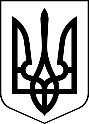                                                    ОСТРОЗЬКИЙ ЛІЦЕЙ №1ОСТРОЗЬКОЇ МІСЬКОЇ РАДИ РІВНЕНСЬКОЇ ОБЛАСТІ                                                                      Н А К А З05.10. 2023                                                    м.Острог                                             №              Про затвердження списків педагогічних працівників, що атестуються у 2023/2024 навчальному році       Відповідно до Типового положення  про атестацію педагогічних працівників, затвердженого наказом Міністерства освіти і науки України від 09 вересня 2022 року №805, зареєстрованого в Міністерстві юстиції України 21 грудня 2022 року за №1649/38985, наказу управління освіти, молоді та спорту виконавчого комітету Острозької міської ради від 12.09.2023 № 125 «Про утворення атестаційної комісії управління освіти, молоді та спорту виконавчого комітету  Острозької міської ради» Н А К А З У Ю  :Провести у 2023/2024 навчальному році атестацію педагогічних працівників відповідно до вимог Типового положення про атестацію педагогічних працівників України.Відповідальним за проведення атестації педпрацівників ліцею призначити заступника директора з навчальної роботи Кузьменка І.Ю.Затвердити список педагогів ліцею, які атестуються (додаток ) .Секретарю атестаційної комісії Заверусі І.Б.:                     4.1.Довести графік під розписку до відома осіб, які атестуються, до 20.10.2023 року.   4.2.Ознайомити працівників, що атестуються, з Типовим положенням про   атестацію педагогічних працівників України до 30 жовтня 2023 року.         4.3.Оформити стенд «Я атестуюсь»  до 20.10.2023 року.     5. Визначити електронну адресу ліцею shkola_1@ukr.net  для подання документів у електронній формі (формат РВЕ кожен документ надсилати в окремому файлі).     6. Заяви на позачергову атестацію педпрацівникам подавати до 20.12.2023 року.     7. Контроль за виконанням наказу доручити заступнику директора з навчальної роботи Кузьменку І.Ю., а організацію виконання доручити секретарю атестаційної комісії Заверусі І.Б..Директор                                                                                                     Руслана ЛАЗАРЧУК                                                                                                                                                  Додаток 1   до наказуОстрозького ліцею №1Острозької міської ради Рівненської області                                                                                                                           №         від 05.10.2023С П И С О Кпедагогічних працівників Острозького ліцею №1,які атестуються   у 2023/2024 навчальному роціСекретар атестаційної комісії                                                          Ірина ЗАВЕРУХА                                                                                  № за/пПрізвище, ім’я, по батьковіКваліфікація за дипломомПосада, на якій атестуєтьсяСтаж безпосередньої педагогічної роботиДата і результати попередньої атестаціїКурси підвищення кваліфікації1. Гарбарук Людмила ВолодимирівнаВчитель біології, хімії, валеології та основ екології.Учитель основ здоров’я, «Захист України» 19 роківНе атестувалася.РОІППО, «Створення безпечного освітнього середовища та основи надання домедичної допомоги» (СПК№021397651942222 від 09.12.2022 р., 30 год.), вчителів інтегрованого курсу «Навчаємося разом», які працюють за освітньоюпрограмою науково-педагогічного проєкту «Інтелект України» (ІУ02130765/1253-23 від 20.09.2023, 15 год.), EdEra  «Навчаємось разом», (№ 486401.09.2023, 30 год.)2.Зламан Тетяна ВіталіївнаВчитель початкових класів, організатор роботи з учнівського об’єднання; соціальний педагог, викладач педагогіки.Учитель початкових класів.8 років 10 місяців26.03.2019  Відповідає посаді, яку займає. Присвоїти кваліфікаційну категорію «спеціаліст першої категорії» РОІППО, вчителів початкових класів (СПК №02139765848620 від 28.05.2020, 30 год.), «Сучасні технології і методики навчання» (СПК №02139765704021, від 08.04.2021, 30 год.), вчителів початкових класів, включаючи предмет «Інформатика» в початковій школі  (СПК№ 02139765906222 ві 23.06.2022 р., 30 год.), «Створення інклюзивного освітнього середовища, особливості (специфіка) інклюзивного навчання, забезпечення додаткової підтримки в освітньому процесі дітей з особливими освітніми потребами» (СПК№021397651077423 від 15.06.2023, 30 год.)3.Корж Тетяна СергіївнаВчитель української мови та літератури, зарубіжної літературиУчитель української мови та літератури19 років 4 місяці26.03.2019 Відповідає посаді, яку займає. Присвоїти кваліфікаційну категорію «спеціаліст першої категорії» РОІППО, вчителів української мови та літератури (СПК №02139765569320 від 24.04.2020, 30 год.), «Створення інклюзивного освітнього середовища, особливості (специфіка) інклюзивного навчання, забезпечення додаткової підтримки в освітньому процесі дітей з особливими освітніми потребами» (СПК№021397651233621 від 17.06.2021, 30 год.), «Створення безпечного освітнього середовища та основи надання домедичної допомоги» (СПК№ 021397651494522 від 13.10.2022, 30 год.)4.Мазур Ірина ЄвгеніївнаФілолог. Викладач російської мови і літератури.Учитель зарубіжної літератури, етики39 років03.04.2019 Відповідає посаді, яку займає. Підтвердити відповідність раніше присвоєній кваліфікаційній категорії «спеціаліст вищої категорії» РОІППО, вчителів зарубіжної літератури (СПК№02139765133120 від 13.02.2020, 30 год.), «Педагогічна діяльність педагогічних працівників у контексті інституційного аудиту» (СПК№ 02139765395921 від 04.03.2021 р., 30 год.), «Створення інклюзивного освітнього середовища, особливості (специфіка) інклюзивного навчання, забезпечення додаткової підтримки в освітньому процесі дітей з особливими освітніми потребами» (СПК№02139765818122 від 13.05.2022 р., 30 год.), «Створення безпечного освітнього середовища та основи надання домедичної допомоги» (СПК№ 02139765682823 від 13.04.2023 р., 30 год.), 5.Сидорчук Алла СергіївнаУчитель біології і хімії.Учитель хімії. 31 рік03.04.2019 Відповідає посаді, яку займає. Підтвердити відповідність раніше присвоєній кваліфікаційній категорії «спеціаліст вищої категорії» та раніше присвоєному педагогічному званню«старший учитель».РОІППО, вчителів хімії (СПК№02139765118420 від 13.02.2020 р., 30 год.), «Створення безпечного освітнього середовища та основи медичних знань» (СПК№ 021397651459921 від 30.09.2021 р., 30 год.), «Особливості оцінювання навчальних досягнень здобувачів освіти в умовах компетентнісної освіти» (СПК№02139765172222 від 10.02.2021 р., 30 год.), «Створення інклюзивного освітнього середовища, особливості (специфіка) інклюзивного навчання, забезпечення додаткової підтримки в освітньому процесі дітей з особливими освітніми потребами» (СПК№021397651012623 від 09.06.2023 р., 30 год.)6.Харитоненко Наталя МиколаївнаУчитель української мови та літератури, англійської мови.Учитель української мови та літератури.34 роки03.04.2019 Відповідає посаді, яку займає. Підтвердити відповідність раніше присвоєній кваліфікаційній категорії «спеціаліст вищої категорії» та відповідність раніше присвоєному  педагогічному званню «старший учитель». РОІППО, вчителів української мови та літератури (СПК №02130765622320 від 30.04.2020 р., 30 год.), «Особливості оцінювання навчальних досягнень здобувачів освіти в умовах компетентнісної освіти» (СПК№021397651826121 від 09.12.2021 р.,30 год.), «Організація процесу наскрізного виховання цінностей в умовах Нової української школи» (СПК№02139765870922 від 19.05.2022 р., 30 год.), вчителів української мови та літератури (СПК №02130765829023 від 18.05.2023 р., 30 год.). Інститут педагогіки НАПН України «Методика навчання української мови, літератури та інтегрованого курсу літератур (української та зарубіжної) у 5-6 класах закладів загальної середньої освіти» (№УМЛ-3430 від 26.04.2022 р., 30 год.).7.Чумак Лідія ВікторівнаУчитель української мовм та літератур, зарубіжної літератури Вчитель історіїУчитель історії2 рокиНе атестувалася.РОІППО03.02.2020Педагогів-організаторів (СПК №021397651814720 від 03.12.2020, 30 год.)Використання інформаційно-комунікаційних технологій в освітньому процесі (базовий рівень), СПК№02139765323621 від 25.02.2021,30 год.)Педагогів-організаторів СПК№02139765614222 від 14.04.2022, 30 год.Вчителів суспільних предметів (історія, правознавство, громадянська освіта, етика, основи християнської етики) №СПК№02139765281723 від 23.02.2023 ,30 год.Створення інклюзивного освітнього середовища, особливості (специфіка) інклюзивного навчання, забезпечення додаткової підтримки в освітньому процесі дітей з особливими потребами СПК№02139765499723 від 23.03.2023, 30 год.8.Фризюк Світлана ВасилівнаУчитель початкових класівЗаступник директора з виховної роботи.Учитель початкових класів.31 рік03.04.2019 року. Відповідає займаній посаді.Відповідає посаді, яку займає. Підтверджено кваліфікаційну категорію «спеціаліст вищої категорії» та присвоєне педагогічне звання «старший учитель».РОІППО, вчителів початкових класів (СПК №02139765156620 від 13.02.2020 р., 30 год.)«Організація процесу наскрізного виховання цінностей в умовах Нової української школи» (СПК№02139765393021 від 04.03.2021 р,, 30 год.), вчителів початкових класів, включаючи предмет «Інформатика» в початковій школі  (СПК№ 02139765906722 від 26.05.2022 р., 30 год.), «Організація процесу наскрізного виховання цінностей в умовах Нової української школи» (СПК№02139765836723 від 18.05.2023 р., 30 год.)